Título da Obra: _____________________________________________________________________________________________________________________Autor ou organizador: ________________________________________________________________________________________________________________Contatos: _________________________________________________________Declaro-me ciente dos seguintes termos: - Que a obra deverá apresentar em sua capa o nome da EDUFPI e/ou a logomarca desta Editora Universitária; - Que o autor/organizador se compromete em apresentar o expediente da obra de acordo com as normas da EDUFPI (modelo anexo); - Que o autor/organizador entregará da Editora, gratuitamente, pelo menos 10 (dez) exemplares da edição impressa da obra, ficando a critério da Editora a finalidade desses exemplares; - Que o autor/organizador terá total responsabilidade sobre sua obra, aqui considerada tanto pelo seu conteúdo principal, como pelo acessório que eventualmente venha a acompanhá-la, declarando antecipadamente que esta não constitui violação de direito autoral de outrem; 
 - Que o autor/organizador é o único responsável pela criação da obra, estando a Editora sem qualquer responsabilidade civil ou criminal pelo conteúdo da mesma.Teresina - PI, _____ de ___________ de ___________________________________________________Assinatura do autor ou responsável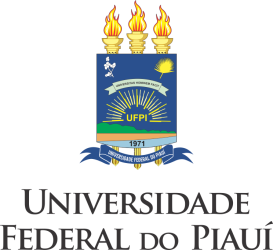 UNIVERSIDADE FEDERAL DO PIAUÍReitorJosé Arimatéia Dantas LopesVice-ReitoraNadir do Nascimento NogueiraSuperintendente de ComunicaçãoJacqueline Lima DouradoEditorRicardo Alaggio RibeiroEDUFPI - Conselho EditorialRicardo Alaggio Ribeiro (presidente)Acácio Salvador Veras e SilvaAntonio Fonseca dos Santos NetoCláudia Simone de Oliveira AndradeSolimar Oliveira LimaTeresinha de Jesus Mesquita QueirozViriato Campelo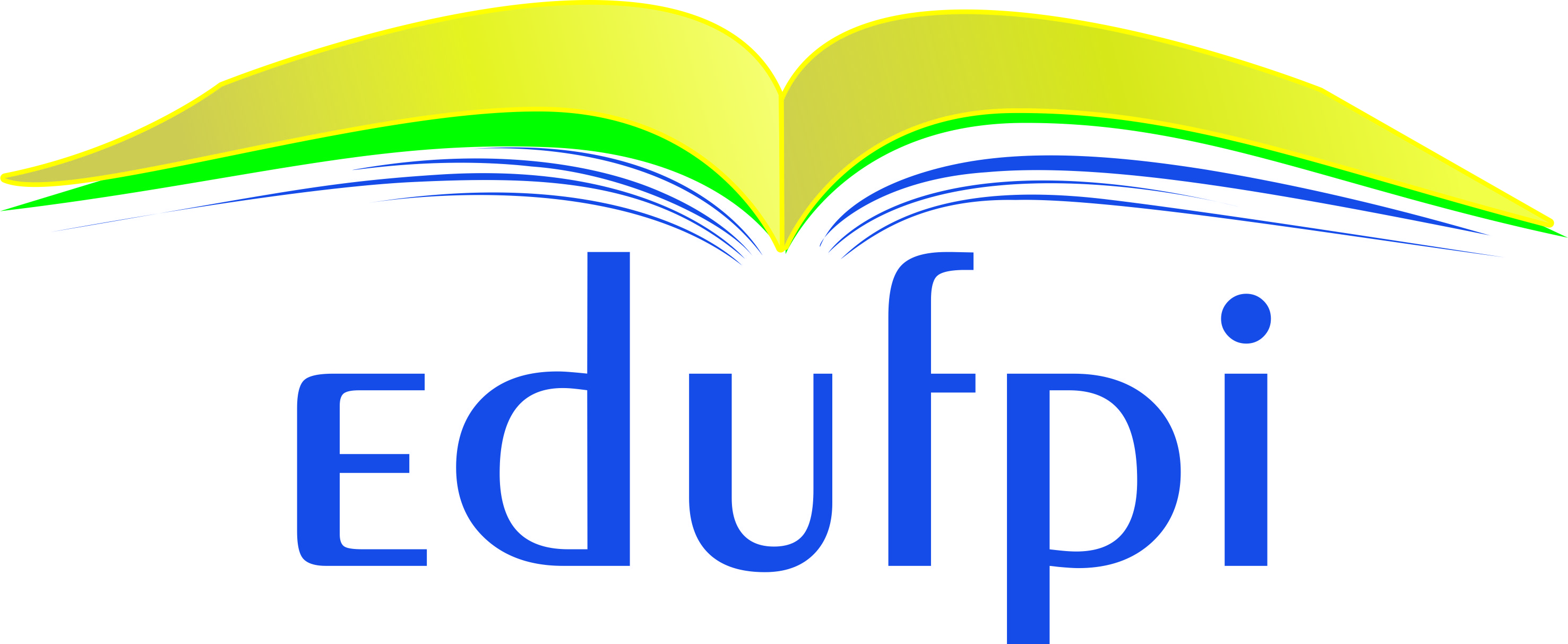 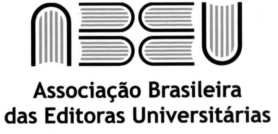 Editora da Universidade Federal do Piauí - EDUFPICampus Universitário Ministro Petrônio PortellaCEP: 64049-550 - Bairro Ininga - Teresina - PI - BrasilTodos os Direitos Reservados